№ п/пНаименование товара, работ, услугЕд. изм.Кол-воТехнические, функциональные характеристикиТехнические, функциональные характеристики№ п/пНаименование товара, работ, услугЕд. изм.Кол-воПоказатель (наименование комплектующего, технического параметра и т.п.)Описание, значение1          Скамья № 8СК-08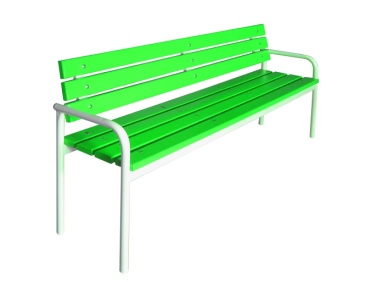 Шт. 11          Скамья № 8СК-08Шт. 1Высота (мм) 8501          Скамья № 8СК-08Шт. 1Длина  (мм)20001          Скамья № 8СК-08Шт. 1Ширина  (мм)5001          Скамья № 8СК-08Шт. 1Высота сиденья (мм) 4001          Скамья № 8СК-08Шт. 1Применяемые материалыПрименяемые материалы1          Скамья № 8СК-08Шт. 1КаркасВ кол-ве 1шт. выполнен из металлической трубы сечением 32 мм. и толщиной стенки 3,5мм. с покраской термопластичной порошковой краской. 1          Скамья № 8СК-08Шт. 1СиденьеВ кол-ве 1 шт. выполнено из деревянного  бруса в кол-ве 4шт,  размером  40х90 мм.с покраской профессиональными двух компонентными красками.1          Скамья № 8СК-08Шт. 1СпинкаВ кол-ве 1 шт. выполнено из деревянного  бруса в кол-ве 3 шт., размером  40х90 мм.с покраской профессиональными двух компонентными красками.1          Скамья № 8СК-08Шт. 1МатериалыДеревянный брус выполнены из сосновой древесины, подвергнуты специальной обработке и сушке до мебельной влажности 7-10%, тщательно отшлифован со всех сторон и покрашены в заводских условиях профессиональными двух компонентными красками. Металл покрашен термопластичной порошковой краской. Все метизы оцинкованы.ГОСТ Р 52169-2012, ГОСТ Р 52301-2013